MOÇÃO Nº 239/2020Manifesta apelo ao Excelentíssimo Senhor Prefeito Municipal e setor responsável para a execução de serviços de troca de lâmpada queimada em poste de iluminação pública na Rua Carijós, 644, no Jardim São Francisco. Senhor Presidente,Senhores Vereadores,  CONSIDERANDO que esta vereadora tem recebido inúmeras reclamações de moradores deste bairro reivindicando serviços de troca de lâmpadas queimadas e/ou com defeito (acende e apaga) nos postes de iluminação pública do município na situada rua. Por todas as razões aqui expostas, nos termos do Capítulo IV do Regimento Interno desta Casa de Leis, A CÂMARA MUNICIPAL DE SANTA BÁRBARA D’OESTE, ESTADO DE SÃO PAULO, apela ao Senhor Prefeito Municipal, Denis Andia, para a execução de serviços de troca de lâmpada queimada em poste de iluminação pública na Rua Carijós, 644, no Jardim São Francisco, encaminhando cópia da presente à Avenida Monte Castelo, 1.000, Jardim Primavera, Santa Bárbara d’Oeste/SP, CEP: 13450-032. Plenário “Dr. Tancredo Neves”, em 20 de maio de 2020.GERMINA DOTTORI-Vereadora-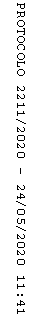 